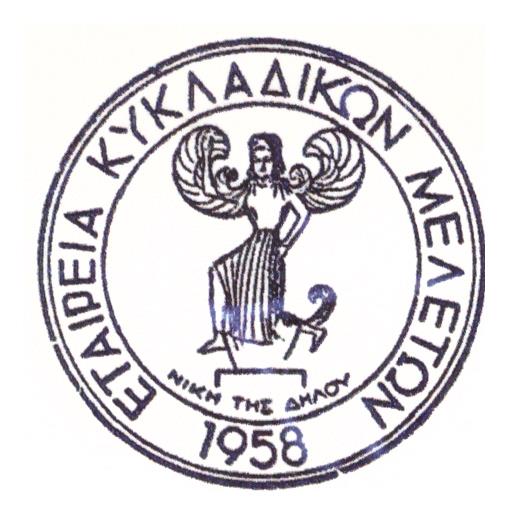 ΕΤΑΙΡΕΙΑ ΚΥΚΛΑΔΙΚΩΝ ΜΕΛΕΤΩΝ ΒΡΑΒΕΙΟΝ ΑΚΑΔΗΜΙΑΣ ΑΘΗΝΩΝΨΗΦΙΣΜΑΤο Διοικητικό Συμβούλιο της Εταιρείας Κυκλαδικών Μελετών,συνήλθε εκτάκτως επί τη αγγελία του θανάτου του Επιτίμου Προέδρου του Νικολάου ΞυπνητούΟμ. Καθηγητού Θεολογικής Σχολής Αθηνών         και μετά από την εισήγηση του Προέδρου, ο οποίος εξήρε την       προσωπικότητα και το έργο του εκλιπόντος, ομοφώνως απεφάσισε τα εξής:1. Να εκφράσει τα ειλικρινή του συλλυπητήρια στους οικείους του και να παραστεί στην εξόδιο ακολουθία, όπου θα αναγνωσθεί το παρόν και θα γίνει μνεία στην συμβολή του εκλιπόντος στο έργο της Εταιρείας.2. να οργανώσει ειδική τιμητική εκδήλωση αφιερωμένη στην προσωπικότητα και το έργο του, τα πρακτικά της οποίας θα εκδοθούν σε επόμενο τόμο της Επετηρίδας της Εταιρείας Κυκλαδικών Μελετών αφιερωμένου στην μνήμη του εκλιπόντος. 4. να καταθέσει στεφάνι στην σoρό του.   5. το ψήφισμα αυτό να δημοσιευθεί στον Τύπο.                                                     Αθήνα,  23 Νοεμβρίου 2017 	                                 ΤΟ ΔΙΟΙΚΗΤΙΚΟ ΣΥΜΒΟΥΛΙΟ                         ΤΗΣ ΕΤΑΙΡΕΙΑΣ ΚΥΚΛΑΔΙΚΩΝ ΜΕΛΕΤΩΝ                                                   